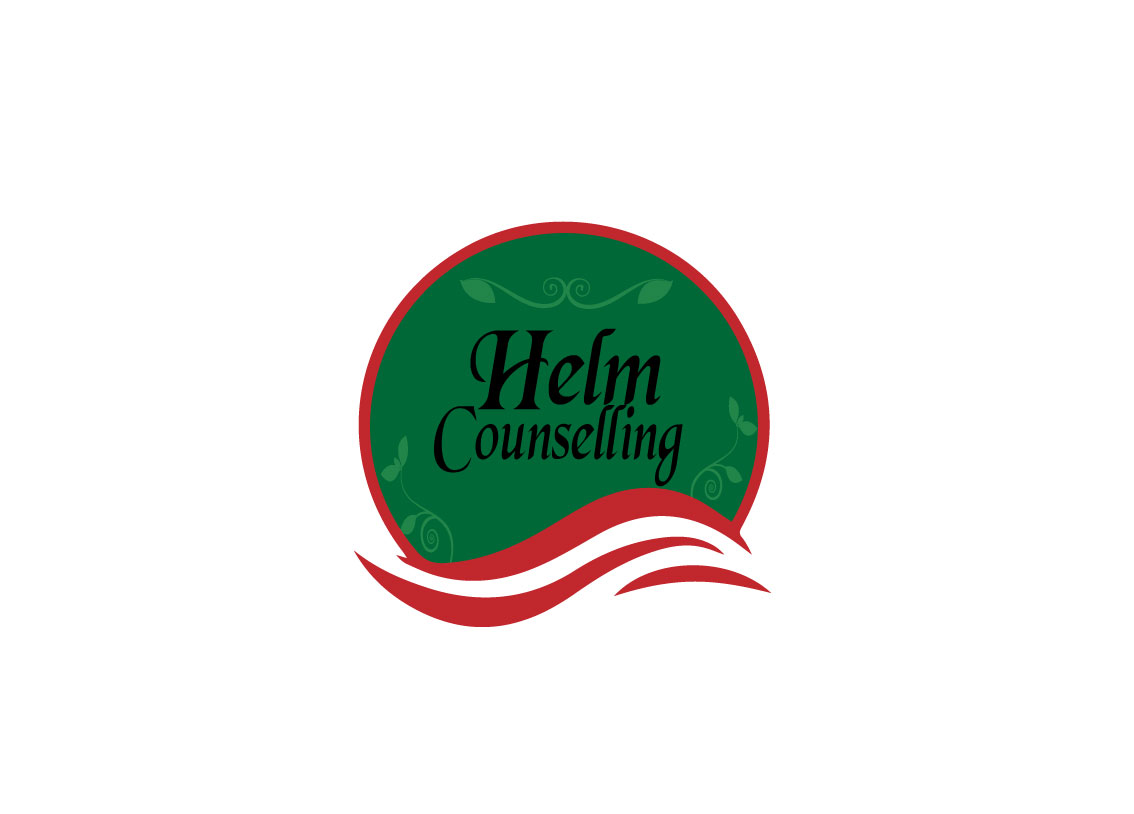 Twenty Questions for CouplesMen think of women as       Women think of men as      Relationships work out because the partners      Relationships fail because      Love is      In order to have a great relationship, women must       In order to have a great relationship, men must      The hardest thing about an intimate relationship is      People fall in love because      The most important qualities of great male partners are      The most important qualities of great female partners are      The most hurtful thing a man can do in a relationship is      The most hurtful thing a woman can do in a relationship is      What men most like is       What women most like is       The most important lessons I’ve ever learned about relationships are       The adjectives I’d use to describe the perfect relationship are      In a relationship, I cannot do without       The best attributes I bring to a relationship are      I would absolutely end a relationship if       